OBVEZNO UPOŠTEVAJ!Kar je zapisano z zelenim, ne zapisuj v zvezek. Pri risanju bodi natančen/-a.Pazi na obliko v zvezku. Naslov v zvezek          Obseg kvadratanaloga.Nariši kvadrat ABCD, ki ima stranico a dolgo 5 cm. Izračunaj obseg.Na naslednji povezavi: http://www.e-um.si/lessons/713/index.html, si oglej še dodatno razlago in reši vaje, vendar le za KVADRAT. 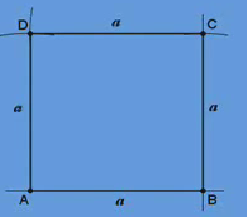 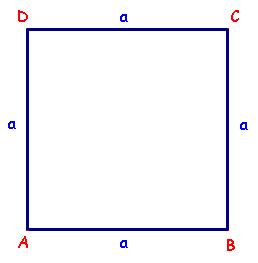 